Российская Федерация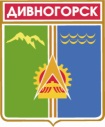 Администрация города ДивногорскаКрасноярского краяП О С Т А Н О В Л Е Н И Е 06.02.2019	                                         г. Дивногорск	  	                        	№23п    Об утверждении комплексной муниципальной программы «Формирование законопослушного поведения участников дорожного движения на территории муниципального образования город Дивногорск в 2019-2021 годах» 	В соответствии с пунктом 4б перечня поручений Президента Российской Федерации по итогам заседания Президиума Государственного Совета Российской Федерации от 14.03.2016, Федеральным законом от 06 октября 2003 года № 131-ФЗ «Об общих принципах организации местного самоуправления в Российской Федерации», постановлением администрации города Дивногорска от 01.08.2013 № 131п «Об утверждении Порядка принятия решений о разработке муниципальных программ города Дивногорска, их формировании и  реализации», руководствуясь статьей 43 Устава города Дивногорска,ПОСТАНОВЛЯЮ:1.  Утвердить комплексную муниципальную программу «Формирование  законопослушного поведения участников дорожного движения на территории муниципального образования город Дивногорск в 2019-2021 годах».2. Настоящее постановление вступает в силу со дня его официального опубликования. 3. Контроль  за  ходом  реализации программы «Формирование законо-послушного поведения участников дорожного движения на территории муниципального образования город Дивногорск в 2019-2021 годах» возложить на директора муниципального казенного учреждения «Городское хозяйство» города Дивногорска (Р.М. Шнайдер).4. Настоящее постановление подлежит опубликованию и размещению на   официальном сайте администрации города Дивногорска в информационно-телекоммуникационной сети «Интернет».5. Контроль за исполнением настоящего постановления оставляю за собой.Глава города                                                                                                   Е. Е. Оль               Приложение к постановлению                                                                Администрации города Дивногорска                                                                                       №23п от 06.02. 2019 г.КОМПЛЕКСНАЯ МУНИЦИПАЛЬНАЯ ПРОГРАММА«ФОРМИРОВАНИЕ ЗАКОНОПОСЛУШНОГО ПОВЕДЕНИЯ УЧАСТНИКОВ ДОРОЖНОГО ДВИЖЕНИЯ НА ТЕРРИТОРИИ МУНИЦИПАЛЬНОГО ОБРАЗОВАНИЯ ГОРОД ДИВНОГОРСК В 2019-2021 ГОДАХ»1. Паспорт комплексной муниципальной Программы1. Характеристика сферы реализации Программы	 Предупреждение опасного поведения детей дошкольного и школьного возраста, участников дорожного движения; создание комплексной системы профилактики ДТП в целях формирования у участников дорожного движения стереотипа законопослушного поведения и негативного отношения к правонарушениям в сфере дорожного движения, правовое воспитание участников дорожного движения, культуры их поведения;	совершенствование системы профилактики детского дорожно-транспортного травматизма, формирование у детей навыков безопасного поведения на дорогах.	Решение проблемы обеспечения безопасности дорожного движения является одной из важнейших задач современного общества. Проблема аварийности на транспорте (далее-аварийность)  приобрела  особую остроту в последние годы в связи с несоответствием существующей дорожно-транспортной инфраструктуры потребностям общества в безопасном дорожном движении, недостаточной эффективностью функционирования системы обеспечения дорожного движения, и низкой дисциплиной участников дорожного движения.За 2017 год на территории муниципального образования город Дивногорск зарегистрировано 56 дорожно-транспортных происшествия, в которых погибло 3 человека, из них: 2 взрослых, 1 ребенок; получили ранения различной степени тяжести 78  человек. По сравнению аналогичным периодом 2016 года количество ДТП снизилось на 8,2 %, количество ДТП с погибшими снизилось на 40%, ДТП с получившими травмы повысилось на 3,7%.Самыми распространенными  причинами ДТП на дорогах являются: несоблюдение дистанции¸ несоблюдение очередности проезда, превышение установленной скорости движения, несоблюдение скорости конкретным условиям, нарушение правил обгона и выезд на встречную полосу.Количество ДТП с участием несовершеннолетних в 2017 году уменьшилось на 41% и составило 7 (в 2016 году произошло 17 ДТП).Программа включает в себя мероприятия, направленные на профилактику противоправного поведения на дорогах.2. Цели, задачи и показатели (индикаторы), основные ожидаемые конечные результаты, сроки и этапы реализации ПрограммыЦелевыми показателями Программы являются:- количество ДТП, с участием несовершеннолетних;- число детей погибших в ДТП;- доля учащихся (воспитанников) задействованных в мероприятиях по профилактике ДТП.Цели Программы - сокращение количества дорожно-транспортных происшествий с пострадавшими, повышение уровня правового воспитания участников дорожного движения, культуры их поведения, профилактика детского дорожно-транспортного травматизма в муниципальном образовании город Дивногорск.Задачи Программы – предупреждение опасного поведения детей дошкольного и школьного возраста, участников дорожного движения, создание комплексной системы профилактики ДТП в целях формирования у участников дорожного движения стереотипа законопослушного  поведения и негативного отношения к правонарушениям в сфере дорожного движения, реализация программы правового воспитания участников дорожного движения, культуры их поведения;совершенствование системы профилактики детского дорожно-транспортного травматизма, формирование у детей навыков безопасного поведения на дорогах.Сроки и этапы реализации Программы – 2019 – 2021 годы.Перечень целевых показателей Программы представлен в приложении №1 к настоящей Программе.3. Характеристика основных мероприятий муниципальной ПрограммыРеализация Программы будет осуществляться посредством реализации следующих основных мероприятий:- подготовка методических рекомендаций по обучению детей правилам безопасности дорожного движения;- обеспечение муниципальных образовательных учреждений перечнем нормативно-правовой документации, регламентирующей деятельность образовательных учреждений, по обеспечению безопасности дорожного движения и снижению детского дорожно-транспортного травматизма;- организация и проведение уроков правовых знаний в образовательных учреждениях в рамках Всероссийской акции «Внимание – дети!»;- организация и проведение в муниципальных школьных и дошкольных образовательных учреждениях и в учреждениях дополнительного образования детей акции «Неделя безопасности» в рамках международной недели безопасности на дорогах;- организация и проведение в образовательных учреждениях занятий, направленных на повышение у участников дорожного движения уровня правосознания, в том числе стереотипа законопослушного поведения и негативного отношения к правонарушениям в сфере дорожного движения;- проведение соревнований, игр, конкурсов творческих работ среди детей по безопасности дорожного движения (конкурсы и викторины по ПДД в летних детских оздоровительных лагерях);- проведение лекций, семинаров и практических занятий с органами ГИБДД;- совещания по актуальным вопросам обеспечения безопасности дорожного движения;- участие в видеоконференциях по безопасности дорожного движения и профилактике детского дорожно-транспортного травматизма;- размещение материалов о проведении в образовательных учреждениях мероприятий по формированию законопослушного поведения участников дорожного движения и профилактике дорожно-транспортного травматизма среди несовершеннолетних на интернет ресурсах.4. Ресурсное обеспечение ПрограммыДля реализации данной Программы не требуется.5. План мероприятий по повышению уровня правосознания и формированию законопослушного поведения участников дорожного движения в образовательных учреждениях муниципального образования город Дивногорск на 2019-2021 годы6. Сведения о показателях муниципальной Программы   Приложение № 1 к муниципальной Программе                                «Формирование законопослушного поведения                                    участников дорожного движения на территории                                       муниципального образования город Дивногорск в                                       2019-2021 годах»                 Наименование Программы«Формирование законопослушного поведения участников дорожного движения в 2019-2021 годах»Ответственный исполнитель ПрограммыМуниципальное казенное учреждение «Городское хозяйство» города ДивногорскаСоисполнители ПрограммыОтдел образования города Дивногорска, образовательные учреждения города Дивногорска, Отдел физической культуры, спорта и молодежной политики г. Дивногорска, Отдел культуры г. Дивногорска, ОГИБДД МУ МВД России «Красноярское» (по согласованию).Цель ПрограммыСокращение количества дорожно-транспортных происшествий с пострадавшими, повышение уровня правового воспитания участников дорожного движения, культуры их поведения, профилактика детского дорожно- транспортного травматизма в муниципальном образовании город ДивногорскЗадачи ПрограммыПредупреждение опасного поведения детей дошкольного и школьного возраста, участников дорожного движения, создание комплексной системы профилактики ДТП в целях формирования у участников дорожного движения стереотипа законопослушного поведения и негативного отношения к правонарушениям в сфере дорожного движения, реализация программы правового воспитания участников дорожного движения, культуры их поведения; совершенствование системы профилактики детского дорожно-транспортного травматизма, формирование у детей навыков безопасного поведения на дорогах.Целевые индикаторы и показатели Программы1. Количество ДТП, с участием несовершеннолетних детей;2. Число детей, погибших в ДТП;3. Доля учащихся (воспитанников) задействованных в мероприятиях по профилактике ДТПЭтапы и сроки реализации Программы2019-2021 годыРесурсное обеспечениене требуетсяне требуетсяОжидаемые результаты от реализации ПрограммыОбеспечение безопасности дорожного движения, сокращение количества дорожно-транспортных происшествий с участием несовершеннолетнихОбеспечение безопасности дорожного движения, сокращение количества дорожно-транспортных происшествий с участием несовершеннолетних№ п/пНаименование мероприятияСрок исполненияОбъемы финансирования, тыс. руб.Исполнители123451.Подготовка методических рекомендаций по обучению детей правилами безопасности дорожного движениясентябрь-октябрь 2018-2021Не требуетсяОтдел образования             г. Дивногорска, образовательные учреждения                         г. Дивногорска, ОГИБДД МУ МВД России «Красноярское» (по согласованию)2.Обеспечение муниципальных образовательных учреждений перечнем нормативно-правовой документации, регламентирующей деятельность образовательных учреждений по обеспечению безопасности дорожного движения и снижению детского дорожно-транспортного травматизмаДо 01.09.2018-2021Не требуетсяОтдел образования               г. Дивногорска, образовательные учреждения                           г. Дивногорска, Отдел физической культуры, спорта и молодежной политики                             г. Дивногорска, Отдел культуры                                г. Дивногорска, ОГИБДД МУ МВД России «Красноярское» (по согласованию)3.Организация и проведение уроков правовых знаний в образовательных учреждениях в рамках Всероссийской акции «Внимание – дети!»Сентябрь 2018-2021 годов; март, апрель 2018-2021Не требуетсяОтдел образования             г. Дивногорска, образовательные учреждения                         г. Дивногорска4.Организация и проведение в муниципальных школьных и дошкольных образовательных учреждениях дополнительного образования детей акции «Неделя безопасности» в рамках Международной недели безопасности на дорогахАпрель 2018-2021Не требуетсяОтдел образования             г. Дивногорска, образовательные учреждения                          г. Дивногорска, Отдел физической культуры, спорта и молодежной политики                             г. Дивногорска, Отдел культуры                              г. Дивногорска5.Организация и проведение в образовательных учреждениях занятий, направленных на повышение у участников дорожного движения уровня правосознания, в том числе стереотипа законопослушного поведения и негативного отношения к правонарушениям в сфере дорожного движенияВ течение 2018-2021 годовНе требуетсяОтдел образования              г. Дивногорска, образовательные учреждения                         г. Дивногорска6.Проведение соревнований, игр, конкурсов творческих работ среди детей по безопасности дорожного движения (конкурсы и викторины по ПДД в летних детских оздоровительных лагерях)2018-2021 годовВ рамках финансирования образовательных учрежденийОтдел образования             г. Дивногорска, образовательные учреждения                         г. Дивногорска, Отдел физической культуры, спорта и молодежной политики г. Дивногорска, Отдел культуры                  г. Дивногорска7.Проведение лекций, семинаров и практических занятий с органами ГИБДД2018-2021 годовНе требуетсяОтдел образования             г. Дивногорска, образовательные учреждения                         г. Дивногорска, ОГИБДД МУ МВД России «Красноярское» (по согласованию)8.Совещание по актуальным вопросам обеспечения безопасности дорожного движенияМарт 2018-2021 Не требуетсяМуниципальное казенное учреждение «Городское хозяйство» города Дивногорска, Отдел образования                                г. Дивногорска, образовательные учреждения                          г. Дивногорска, Отдел физической культуры, спорта и молодежной политики г. Дивногорска, Отдел культуры                  г. Дивногорска, ОГИБДД МУ МВД России «Красноярское» (по согласованию)9.Участие в видеоконференциях по безопасности дорожного движения и профилактике детского дорожно-транспортного травматизмаВ течение 2018-2021 годовНе требуетсяМуниципальное казенное учреждение «Городское хозяйство» города Дивногорска, Отдел образования                                      г. Дивногорска, Отдел физической культуры, спорта и молодежной политики г. Дивногорска, Отдел культуры                    г. Дивногорска10.Размещение материалов о проведении в образовательных учреждениях мероприятий по формированию законопослушного поведения участников дорожного движения и профилактике дорожно-транспортного травматизма среди несовершеннолетних на интернет ресурсах муниципального образования город ДивногорскВ течение 2018-2021 годовНе требуетсяОтдел образования              г. Дивногорска, образовательные учреждения                          г. Дивногорска№ п/пНомер и наименование показателяЕдиница измеренияЗначение показателяЗначение показателяЗначение показателяЗначение показателяЗначение показателя№ п/пНомер и наименование показателяЕдиница измеренияФакт 2017 год 2018 год2019 год2020 год2021 год1.1. Количество зарегистрированных нарушений правил дорожного движения  на территории муниципального образования город ДивногорскКоличество ДТП5651464136№ п/пНомер и наименование показателяЕдиница измеренияЗначение показателяЗначение показателяЗначение показателяЗначение показателяЗначение показателя№ п/пНомер и наименование показателяЕдиница измеренияФакт 2017 год2018 год2019 год2020 год2021 год1.1. Количество ДТП, с участием несовершеннолетнихед.654322.2. Число детей, погибших в ДТПчел.100003. доля учащихся (воспитанников) задействованных в мероприятиях по профилактике ДТП%100100100100100